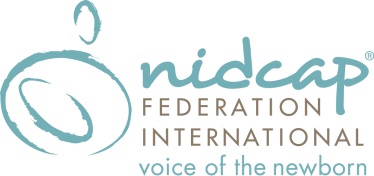                                                                                                                                                                                	                       Step: 2		 Step: 3	Step: 3	Step: 4	 Step: 4    			2        	Step: 5                                                                                                                                                                         	Step: 5